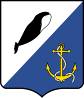 АДМИНИСТРАЦИЯПРОВИДЕНСКОГО ГОРОДСКОГО ОКРУГАПОСТАНОВЛЕНИЕВ целях уточнения положений нормативно правового акта, Администрация Провиденского городского округаПОСТАНОВЛЯЕТ:1.	Внести в постановление Администрации Провиденского городского округа от 28 декабря 2020 года № 410 «Об утверждении Порядка предоставления субсидии из бюджета Провиденского городского округа в целях финансового обеспечения (возмещения) затрат по оплате коммунальных услуг, потребленных в процессе ведения предпринимательской деятельности в городской местности Провиденского городского округа, в условиях ухудшения ситуации в связи с распространением новой коронавирусной инфекции» следующее изменение:        пункт 4 изложить в следующей редакции:«Настоящее постановление вступает в силу с 1 марта 2021 года.»2. Настоящее постановление разместить на официальном сайте Провиденского городского округа.	3. Контроль за исполнением настоящего постановления возложить на Управление финансов, экономики и имущественных отношений администрации Провиденского городского округа (Веденьева Т.Г.)Глава Администрации                                                                     С.А. ШестопаловПодготовил:	М.Б. Сапрыкина Согласовано:	Т.Г. Веденьева                                                                                 Д.В. Рекун Разослано: дело, Управление финансов, экономики и имущественных отношений администрации Провиденского городского округаот 04 февраля 2021 г.                    № 35пгт. ПровиденияО внесении изменений в постановление Администрации Провиденского городского округа от 28 декабря 2020 года № 410 «Об утверждении Порядка предоставления субсидии из бюджета Провиденского городского округа в целях финансового обеспечения (возмещения) затрат по оплате коммунальных услуг, потребленных в процессе ведения предпринимательской деятельности в городской местности Провиденского городского округа, в условиях ухудшения ситуации в связи с распространением новой коронавирусной инфекции»